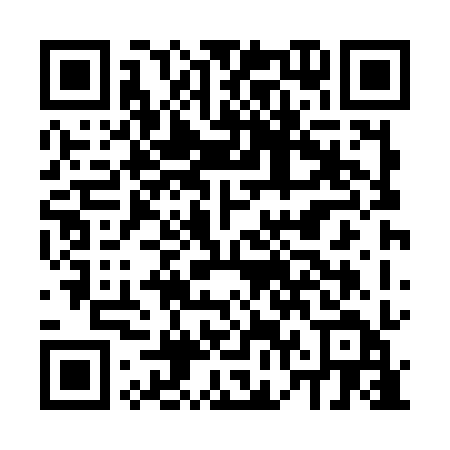 Ramadan times for Kosobudy, PolandMon 11 Mar 2024 - Wed 10 Apr 2024High Latitude Method: Angle Based RulePrayer Calculation Method: Muslim World LeagueAsar Calculation Method: HanafiPrayer times provided by https://www.salahtimes.comDateDayFajrSuhurSunriseDhuhrAsrIftarMaghribIsha11Mon4:004:005:5011:383:325:265:267:0912Tue3:583:585:4711:373:335:285:287:1113Wed3:553:555:4511:373:355:305:307:1314Thu3:533:535:4311:373:365:315:317:1515Fri3:513:515:4111:363:375:335:337:1716Sat3:483:485:3911:363:395:355:357:1917Sun3:463:465:3611:363:405:365:367:2018Mon3:433:435:3411:363:415:385:387:2219Tue3:413:415:3211:353:435:405:407:2420Wed3:383:385:3011:353:445:415:417:2621Thu3:363:365:2711:353:455:435:437:2822Fri3:333:335:2511:343:475:455:457:3023Sat3:313:315:2311:343:485:465:467:3224Sun3:283:285:2111:343:495:485:487:3425Mon3:263:265:1911:343:505:495:497:3626Tue3:233:235:1611:333:525:515:517:3727Wed3:203:205:1411:333:535:535:537:3928Thu3:183:185:1211:333:545:545:547:4129Fri3:153:155:1011:323:555:565:567:4330Sat3:133:135:0711:323:565:575:577:4531Sun4:104:106:0512:324:586:596:598:481Mon4:074:076:0312:314:597:017:018:502Tue4:044:046:0112:315:007:027:028:523Wed4:024:025:5912:315:017:047:048:544Thu3:593:595:5612:315:027:067:068:565Fri3:563:565:5412:305:037:077:078:586Sat3:533:535:5212:305:057:097:099:007Sun3:513:515:5012:305:067:107:109:028Mon3:483:485:4812:295:077:127:129:059Tue3:453:455:4612:295:087:147:149:0710Wed3:423:425:4312:295:097:157:159:09